Analisis Perbandingan Implementasi Metode Usability Testing dengan System Usability Scale dalam Penilaian Website RS Siloam Palembang Nurul HudaUniversitas  Bina Darma, Fakultas Ilmu KomputerJl.  A. Yani No. 12, Palembang 30624, Indonesia email: nurul_huda@binadarma.ac.idAbstractThis research was conducted to find out how effective and efficient the Siloam Hospital Palembang website is located at www.siloamhospitals.com and can be accessed by all people to get faster information and updates and measure the satisfaction and convenience of website users for users. Website needs to be evaluated seen from the ease of learning, ease of use, using a questionnaire. The method used in satisfaction measurement can use the usability testing method and system usability scale. Measurements using the usability testing method are conducted to assess whether the interaction between users and applications can run well and the System Usability Scale has 10 statements as testing tools and does not require a large number of samples. The results of the assessment of the usability scale system will provide input for future website development to be even better.Keywords: website, usability testing, system usability scaleAbstrakPenelitian ini dilakukan untuk mengetahui seberapa efektif dan efisien nya website RS Siloam Palembang yang beralamat www.siloamhospitals.com dan dapat diakses oleh seluruh orang untuk mendapatkan informasi yang lebih cepat dan update serta mengukur kepuasan dan kemudahan pengguna website bagi pengguna. Website perlu dilakukan evaluasi dilihat dari  kemudahan untuk dipelajari, kemudahan untuk digunakan, dengan menggunakan kuesioner. Metode yang digunakan dalam pengukuran kepuasan dapat menggunakan metode usability testing dan system usability scale. Pengukuran dengan metode usability testing dilakukan untuk menilai  apakah  interaksi antara pengguna  dengan  aplikasi dapat berjalan dengan baik dan System Usability Scale mempunyai 10 pernyataan sebagai alat pengujian dan tidak memerlukan jumlah sampel yang banyak. Hasil dari penilaian system usability scale ini akan memberikan masukan untuk pengembangan website kedepan agar lebih baik lagi. Kata kunci: website, usability testing, system usability scale 1. PENDAHULUANWebsite merupakan salah satu sumber informasi yang sangat penting guna menunjang proses pelayanan lembaga kesehatan khususnya Rumah Sakit (RS). Website merupakan penyedia informasi yang sangat penting, apalagi kebutuhan pegawai dan maysarakat akan adanya informasi sangat tinggi [1]. Pelayanan terhadap maysarakat dan karyawan yang haus akan informasi haruslah ditingkatkan. Dengan semakin tingginya minat Pegawai dan Masyarakat untuk menggali informasi melalui jaringan internet atau Website, tentu pihak Teknologi informasi memikirkan bagaimana cara meningkatkan kualitas dan kuantitas pelayanan penggunanya serta bagaimana cara menyajikan informasi secara tepat dan tanpa mengeluarkan banyak tenaga maka dengan demikian dibentuklah suatu sistem informasi berupa Website. Adapun tujuan dibagunnya website RS Siloam Palembang adalah agar dapat mempermudah masyarakat dalam mendapatkan informasi.Struktur website RS Siloam Palembang, terdiri dari halaman-halaman yang menunjukan fungsinya masing-masing diantaranya, menu home, Our hospital, Our specialities, Plan your visit, Media Coverage dan Career with us dari berbagai jenis menu halaman tersebut tersimpan berbagai macam informasi yang dapat kita peroleh dengan mengakses website tersebut, akan tetapi untuk menyampaikan informasi melalui website tidaklah semudah yang kita lihat akan tetapi diperlukan desain yang baik serta mudah dipahami oleh pengguna agar website tersebut dapat diterima  oleh masyarakat, maka  dari itu sangat diperlukan evaluasi terhadap website, dengan adanya evaluasi terhadap website maka kelemahan yang ada di website tersebut dapat diperbaiki guna terbentuknya website yang menyajikan informasi yang tepat efisien serta mudah di mengerti. [2]Metode yang digunakan dalam penilaian website adalah metode yang merupakan metode untuk  mengukur efisiensi, kemudahan dipelajari, dan kemampuan untuk mengingat bagaimana berinteraksi tanpa kesulitan atau kesalahan. Metode ini digunakan untuk meningkatkan kemudahan pengguna selama proses  desain. Metode  Usability Testing perlu mencakup lima hal yaitu : [3]Learnability, secara sederhana dapat dikatakan bahwa	sistem harus mudah dipelajari sehingga pemakai dapat secepatnya mulai menyelesaikan pekerjaan dengan menggunakan sistem.Efficiency, sistem hendaknya efisen penggunannya sehingga pemakai yang telah mempelajari sistem dapat mencapai tingkat produktivitas yang tinggi.Memorability, suatu  sistem  seharusnya mudah diingat sehingga setelah meninggalkan sistem untuk beberapa waktu pemakai yang telah  biasa  menggunakannya tetap dapat menggunakannya tanpa harus mempelajari dari awal.Errors, sistem seharusnya  memiliki kesalahan yang rendah sehingga pemakai akan sedikit melakukan kesalahan ketika menggunakan sistem dan apabila pemakai melakukan kesalahan makadapat memperbaikinya dengan mudah.Satisfaction, sistem nyaman untuk digunakan sehingga memuaskan pemakainya.	[4] mengatakan bahwa: “In mostcases,I tend to think the ideal number  of  users  for each  round  of testing is three, or atmost four”. Atau bisa  diartikan  dalam “kebanyakan kasus, saya cenderung berpikir jumlah pengguna yang ideal untuk setiap lingkaran pengujian tiga, atau sampai empat paling banyak”. pemilihan responden yang akan memberikan isian terhadap kuisioner sejumlah 3 (tiga) orang   dengan  pemisahan  yaitu  satu orang bagian IT (terampil menggunakan internet dan sering mengakses situs website tersebut), satu orang   perawat (terampil menggunakan internet) dan satu orang pengguna awam.	pengukuran usability dilakukan untuk menilai  apakah  interaksi antara pengguna  dengan  aplikasi dapat berjalan denganbaik. Pengukuran dilakukan  mengikuti konsep  user testing, dengan penekanan pada pengukuran dan bukan pengujian, sebagai berikut:Menentukan tujuan dalam mengeksplorasi pertanyaan.Memilih  paradigma  dan  teknik pengukuran dalam usability.Merancang task yang akan menjadi sarana pengukuran.Memilih partisipan yang akan menjadi pengguna untuk mencoba aplikasi.Mempersiapkan kondisi pengukuran.Merencanakan jalannya pengukuran.Melakukan evaluasi, analisis dan penyajian data.	Pengukuran dilakukan dalam rangka mengidentifikasi permasalahan usability yang dapat mempengarhui interaksi.Sistem(perangkat lunak) dengan pengguna pada hasil perancangan aplikasi.Pengukuran dengan menguji cobakanperangkat lunak  aplikasikepada sejumlahpartisipan (bertindak sebagai responden pengguna aplikasi) sambil melakukan obsrvasi. Selanjutnyapartisipan dimana mengisi kuesioneruntuk memperoleh gambarantingkat kepuasan dalam pengoperasianaplikasi. Masukan dari partisipan digunakansebagai umpan balik dalam melengkapi prasyarat fungsional maupun kebutuhaninteraksi pengguna.Tabel 1: Pertanyaan untuk RespondenKeterangan :STS	: 	Sangat tidak setujuTS	:  	Tidak setujuN	: 	NetralS	: 	SetujuSS	: 	Sangat setuju2    METODOLOGI PENELITIANDalam rangka penyelesaian penelitian ini maka digunakan metode penelitian Action Research yang merupakan salah satu bentuk rancangan penelitian. Di dalam metode penelitian action research, peneliti mendeskripsikan, menginterpretasi dan menjelaskan suatu situasi sosial pada waktu yang bersamaan dengan melakukan perubahan atau intervensi dengan tujuan perbaikan atau partisipasi. [5] Berikut adalah gambar dan penjelasan terhadap tahapan metode penelitian action research yang digunakan pada penelitian ini, yaitu : Melakukan diagnosa (diagnosing) Membuat rencana tindakan (action planning) Melakukan tindakan (action taking) Melakukan evaluasi (evaluating) Pembelajaran (learning) 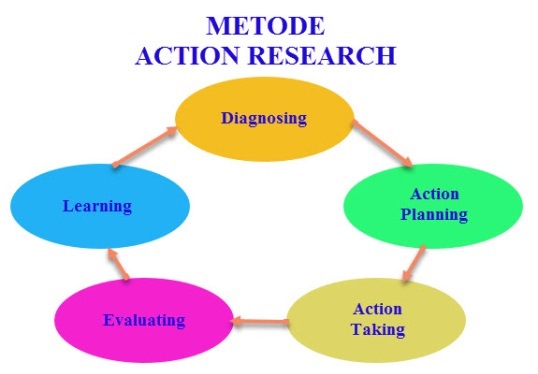 Gambar 1: Metode Action Research3    HASIL DAN PEMBAHASAN3.1	Populasi dan SampelDalam penelitian kualitatif tidak menggunakan istilah populasi, tetapi oleh Spradley dinamakan socialsituation atau situasi sosial. Sampel yang diambil dari populasi adalah pengguna yang akan dijadikan responden. [6] Pengguna yang akan dijadikan sampel harus mewakili dari semua populasi (pengguna), maka akan diambil sampel yang mewakili tiga tingkatan pengguna dan dalam penelitian ini diambil sepuluh responden  yang   mewakili populasi, yaitu:Pengguna Aktif yaitu pengguna terampil dalam komputer dan internet.Pengguna Terampil yaitu pengguna yang terampil internet.Pengguna Awam yaitu pengguna yang baru tau internet.Berdasarkan dalam penelitian ini sampel yang digunakan sebanyak 10 orang responden yang berhubungan dengan rumah sakit siloam palembang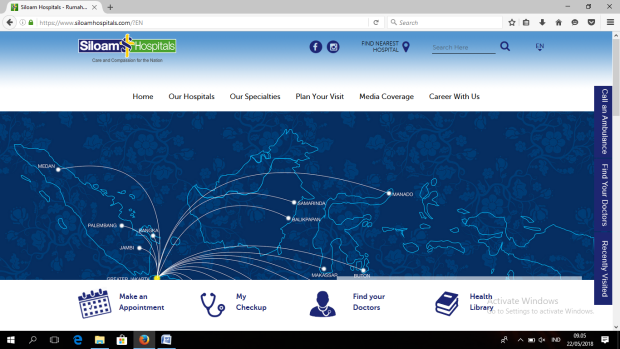 Gambar 2: Halaman depan website RS Siloam Palembang..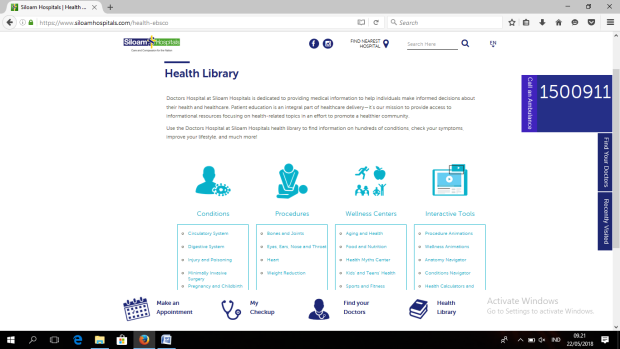 Gambar 3: Tampilan menu call an ambulance.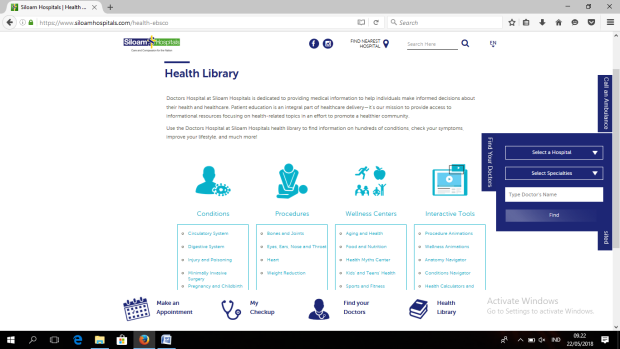 Gambar 4: Tampilan find your doctor.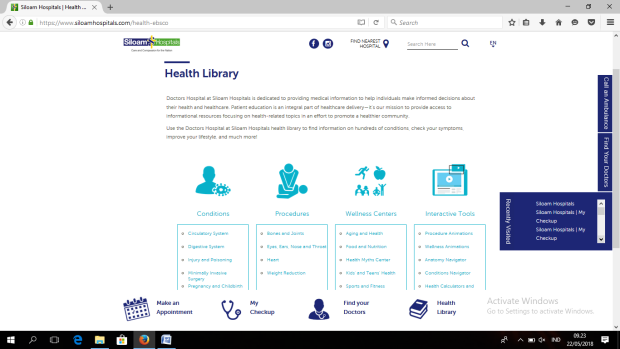 Gambar 5: Tampilan Recently visited.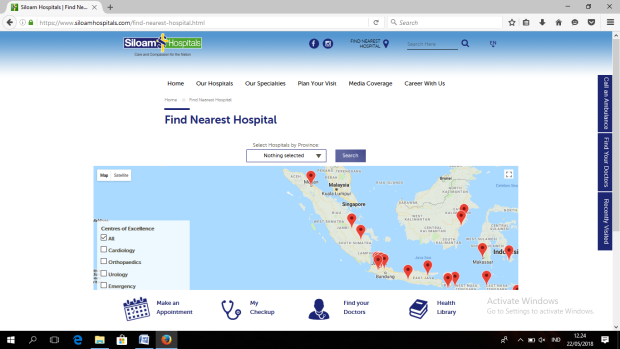 Gambar 6: Tampilan menu find nearest hospitals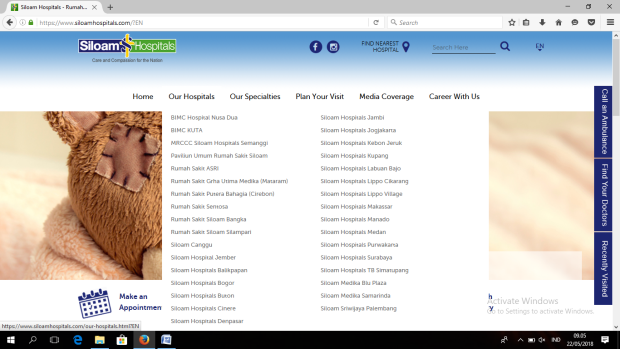 Gambar 7: Tampilan menu our hospital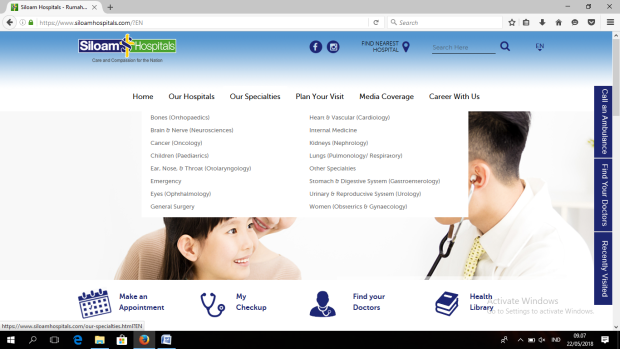 Gambar 8: Tampilan our specialities RS Siloam Palembang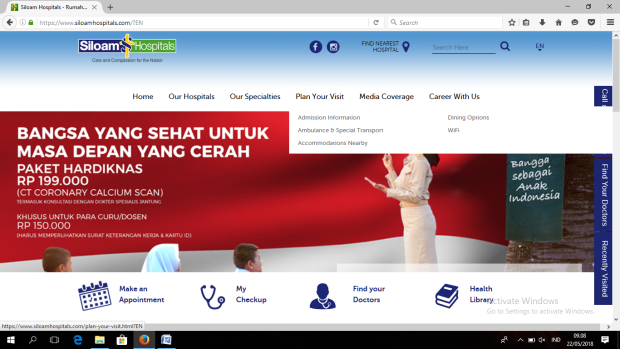 Gambar 9: Tampilan plan your visit.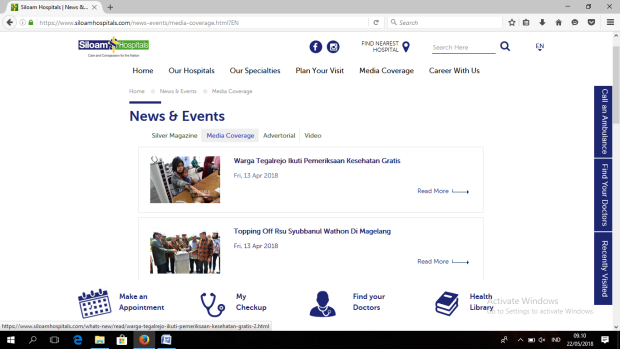 Gambar 10: Tampilan menu news event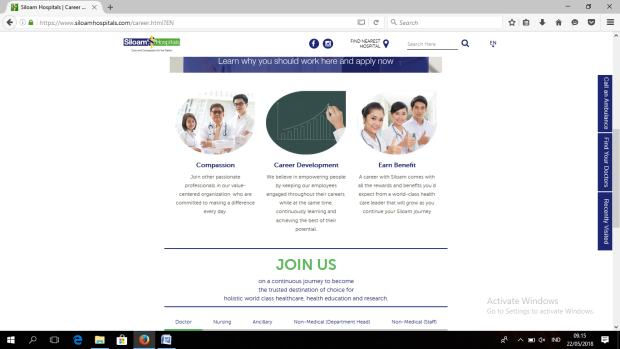 Gambar 11: Tampilan  carrer with us.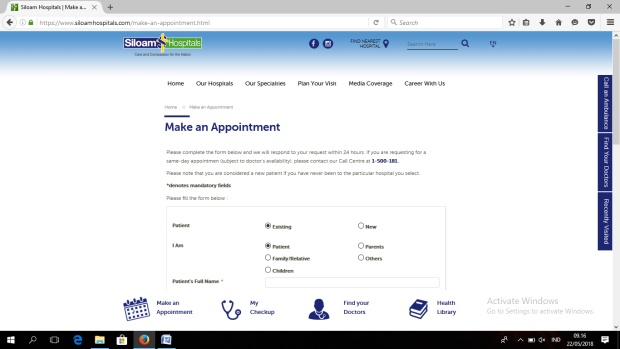 Gambar 12: Tampilan  menu make an Appointment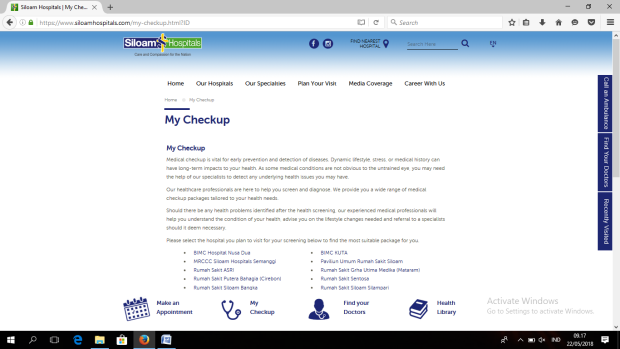 Gambar 13: Tampilan menu my checkup.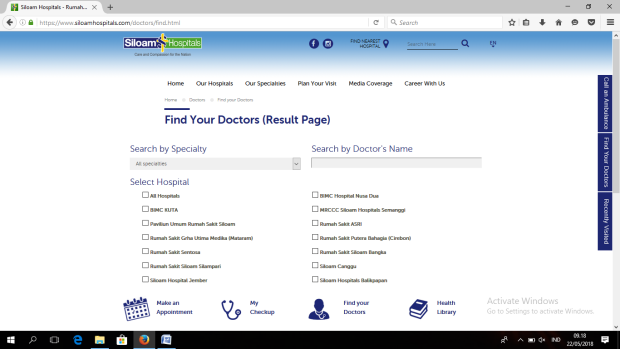 Gambar 14: Tampilan  menu find your doctor.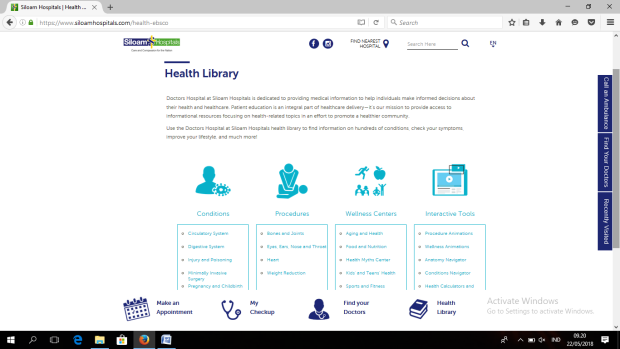 Gambar 15: Halaman menu healt libraryTabel 2: Hasil Penilaian RespondenSelanjutnya  adalah menentukan nilai rata – rata dari penilaian responden. Dimana dari 10 responden didapat jumlah nilai sebesar 750 dan di bagi 10, maka nilai rata – rata yang didapat adalah 75. setelah mendapatkan hasil akhir selanjutnya adalah menentukan grade hasil penilaian. Untuk menentukan grade hasil penilaian ada 2 cara yang dapat digunakan. Penentuan pertama dilihat dari sisi tingkat penerimaan pengguna, grade skala dan adjektif rating yang terdiri dari tingkat penerimaan. Penentuan yang kedua dilihat dari sisi percentile range (SUS skor) yang memiliki grade penilaian yang terdiri dari A, B, C, D dan F. Dari dua cara penentuan hasil penilaian tersebut maka dapat dilihat hasil penilaian sebagai berikut: Acceptability, Grade Scale, Adjective Rating	Penentuan Acceptability, grade scale, adjective rating digunakan untuk melihat sejauh mana perspective pengguna terhadap website RS Siloam Palembang. Untuk menentukan Acceptability, grade scale, adjective rating maka dilakukan perbandingan hasil penilaian rata-rata responden sebesar 75. Untuk itu dari hasil penilaian yang diberikan responden maka hasil penilaian terhadap website RS Siloam Palembang serta Tingkat penerimaan penggunaan masuk dalam kategori acceptableTingkat grade skala masuk dalam kategori CAdjektif ratting masuk dalam kategori good.Sesuai dengan hasil penilaian tersebut maka website RS Siloam Palembang dapat digunakan dengan mudah oleh pengguna untuk mendapatkan layanan informasi serta penunjang kegiatan  pengguna terdapat tiga kategori yaitu not acceptable, marginal dan acceptable. Sedangkan dari sisi tingkat grade skala terdapat enam skala yaitu A, B, C, D, E dan F.dan dari adjektif rating terdiri dari worst imaginable,poor, ok, good, excellent dan best imaginable.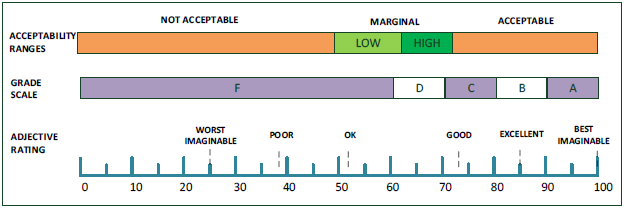 Gambar 16:  Penentuan Hasil Penilaian (Bangor, Kortum & Miller, 2009)SUS Skor percentile rankPenentuan hasil penilaian dengan cara SUS skor percentile rank memiliki perbedaan dengan cara penilaan Acceptability, grade scale, adjective ratting. Perbedaan yang terjadi pada kategori penilaian, pada SUS skor Acceptability, grade scale, adjective rating dibedakan kedalam tiga kategori. Untuk itu dalam menentukan SUS skor percentile rank seperti ketentuan sebagai berikut :[7]Grade A: dengan skor lebih besar atau sama dengan 80,3Grade B: dengan skor lebih besar sama dengan 74 dan lebih kecil 80,3Grade C: dengan skor lebih bear 68 dan lebih kecil 74Grade D: dengan skor lebih besar sama dengan 51 dan leih kecil 68Grade F: dengan skor lebih kecil dari 51Berdasarkan ketentuan penentuan hasil penilaian SUS skor maka hasil penilaian responden terhadap website Rumah sakit Siloam sebesar 75 berada, pada grade B. sehingga website Rumah Sakit Siloam dapat digunakan dengan mudah oleh pengguna untuk mendapatkan layanan informasi serta penunjang kegiatan perkuliahan.Dari dua proses penetuan hasil penelitian yang telah dilakukan baik secara Acceptability, grade scale, adjective ratting maupun secara SUS skor percentile rank dapat dilihat perbedaan dari hasil akhir penilaian. Kondisi tersebut disebabkan adanya perbedaan sudut pandang dalam proses penentuan hasil penilaian. Penentuan pertama dilakukan berdasarkan Acceptability, grade scale, adjective ratting dimana satu sama lain berkaitan sedangkan SUS skor percentile rank hanya melihat dari sisi rank. Namun secara umum hasil penilaian reponden terhadap website RS Siloam Palembang dapat dikatakan baik atau dapat dimanfaatkan oleh pengguna akhir.4    KESIMPULANDari hasil penelitian dengan bantuan 10 orang perwakilan responden dengan hasil penilaian rata-rata responden adalah 75 dapat ditarik kesimpulan bahwa terdapat perbedaan hasil akhir antara analisa dengan Metode Usability Testing dengan System Usability Scale (SUS). Apabila menggunakan Metode Usability Testing, maka termasuk dalam skala grade C dengan kategori good. Sedangkan dengan menggunakan System Usability Scale (SUS), maka analisa akhir dari hasil penilaian responden adalah termasuk ke dalam grade B. Oleh karena itu, dapat diketahui bahwa terdapat perbedaan penentuan analisa hasil penilaian responden, jika Metode Usability Testing penentuannya berdasarkan Acceptability, Grade Scale, Adjective Rating sedangkan dengan Sistem Usability Scale (SUS) hanya ditentukan berdasarkan rank yang telah ada. Kesimpulan akhir dari kedua penentuan analisa penilaian responden ini bahwa website RS Siloam Palembang telah termasuk ke dalam penilaian baik dan dapat digunakan oleh seluruh pengguna.Referensi[1]  Husin, M. (2013). “ Evaluasi Dengan Menggunakan Website Rumah Sakit Mohammad Hoesin Palembang dengan Menggunakan Metode Usability Testing”. Skripsi. Palembang: Universitas Bina Darma.[2]   Sari, DR.(2015). “ Evaluasi Penggunaan Sistem Informasi Akademik Universitas Bina Darma Menggunakan Metode Usability Testing”. Laporan Penelitian. Palembang : Universitas Bina Darma. [3]   Sugiyono, P. D. (2015). Metode Penelitian dan Pengembangan. Research and    Development/R & D.[4] Yumarlin, M. Z. (2016). Evaluasi Penggunaan Website Universitas Janabadra Dengan Menggunakan Metode Usability Testing  [5] Ardiyasa, I. W. (2015). Pemanfaatan Raspberry PI dan Webcam Untuk Layanan Monitoring Ruangan Berbasis Web. Proceedings Konferensi Nasional Sistem dan Informatika (KNS&I).[6]  Aristo, S. F. (2016). Pengaruh Produk, Harga, dan Promosi Terhadap Keputusan Pembelian Konsumen woles chips. PERFORMA, 1(4), 441-447.[7]  Wijaya, A., & Rasmila, R. (2017). Evaluasi Quality of Service Jaringan Internet (Studi Kasus: RS Kusta Dr. Rivai Abdullah Palembang). Sisfotek (Sistem Informasi dan Teknologi), 1(1), 186-192.PERTANYAANSTSTSNSSSSaya pikir saya ingin sering menggunakan sistem iniXSaya menemukan bahwa sistem ini tidak perlu serumit ini XSaya pikir sistem itu mudah digunakanXSaya pikir saya perlu bantuan orang teknis dalam menggunakan sistem iniXSaya menemukan berbagai fungsi dalam sistem ini terintegrasi dengan baikXSaya fikir ada terlalu banyak ketidak konsistenan dalam sistem iniXSaya akan membayangkan bahwa kebanyakan orang akan belajarXSaya menemukan sistem ini sangat tidak praktis untuk digunakanXSaya merasa sangat percaya diri dengan menggunakan sistem iniXSaya perlu banyak belajar sebelum saya menggunakan sistem iniXRespondenHasilSkor124 x 2,560228 x 2,570332 x 2.580428 x 2.570530 x 2.575628 x 2.570732 x 2.580836 x 2.590930 x 2.5751032 x 2.580Rata – rataRata – rata750/10 = 75